Onderwerp:	Vastlegging  personeelskosten nieuwe aanwerving voor het Junior Professional Officers (JPO) Programma bij UNDP in 2020 – BA 14 54 35 35.60.11Executive SummaryDe vastlegging betreft de personeelskosten voor de aanwerving van een nieuwe JPO voor het JPO-programma bij WHO (World Health Organization) dat beheerd wordt door het UNDP JPO Service Center UNDP KJPO SC) in Kopenhagen. Met nota D2.1/JV/DEV.05.06.01/2020 van 19 oktober 2020, heeft mevrouw de minister, Meryame Kitir, haar akkoord verleend om bij WHO een JPO-post te financieren voor de maximale duur van 3 jaar (bijlage 1). Voor deze JPO-post werd de postbeschrijving “Technical Officer, Health Policy” bij WHO geselecteerd. Het eerste jaar zal in het Hoofdkantoor te Genève gefinancierd worden en het tweede en derde jaar in een partnerland van de Belgische ontwikkelingssamenwerking (bijlage 2). De gemiddelde kostprijs voor een JPO-post in Genève wordt op ongeveer 225.000 USD geraamd en voor de personeelskosten eist UNDP een voorafbetaling van 12 maand.Een vastlegging ten bedrage van 225.000 USD, equivalent aan 189.744 Euro op 23 november 2020, wordt gevraagd voor de dekking van de personeelskosten van het JPO-contract.Wettelijke basisFinanciewet van 20 december 2019 voor het begrotingsjaar 2020.Wet van 19 maart 2013 betreffende de Belgische Ontwikkelingssamenwerking.Koninklijke uitvoeringsbesluiten van de wet van 25 mei 1999 betreffende de Belgische internationale samenwerking, zoals gewijzigd door de wet van 2 januari 2001 houdende sociale, budgettaire en andere bepalingen en door de wet van 20 juli 2006 houdende diverse bepalingen.Koninklijk besluit van 22 februari 1984 en ministerieel besluit van 15 juni 1974.Advies Inspecteurs van FinanciënAkkoord ramingstaat provisionele  kredieten van 20/1/2020 (bijlage 3)        Akkoord Ministerraad Provisionele vastleggingen van 14/2/2020 (bijlage 3a)Gunstig advies 08/10/2020 D2.1/JV/DEV 05.06.01/2020/9506 (bijlage 1)De ter beschikking stelling van JPO’s gebeurt op vrijwillige basis. De basisakkoorden die met de verschillende internationale organisaties hiervoor afgesloten worden regelen de bepalingen van de ter beschikking stelling van de JPO’s en de financiële modaliteiten. Met UNDP werd in 1963 een akkoord “Accord du 31 janvier 1963 entre le Gouvernement de la Belgique et l’Organisation des Nations Unies sur la mise à disposition d’experts associés” afgesloten waarin de financiële regelingen omschreven staan. In bijlage 4 vindt u de overeenkomst van 1963 met de herzieningen in 1984, 1985 en 2011.Op de begroting Ontwikkelingssamenwerking 2020, werd op B.A. 14.54.35.35 60 11 Multilateraal Samenwerkingspersoneel een omslag van 3.000.000 Euro voorzien. Met nota D2.1/JV/DEV/05.06.04.2020/521 van 15 januari 2020 (bijlage 3), werd de goedkeuring gevraagd voor de provisionele kredieten voor de vastleggingen en vereffeningen van de personeelskosten van de actieve en nieuwe JPO’s aan de verschillende VN organisaties. De Inspecteur van Financiën heeft op 20 januari gunstig advies gegeven. Deze provisionele kredieten werden eveneens door de Ministerraad op 14 februari 2020  goedgekeurd (bijlage 3a).Met de herverdeling van de basisallocaties met als bijlagen de lijsten 2020/03 en 2020/04 werd het vastleggingsbudget van het Multilaterale Samenwerkingspersoneel met 250.000 euro verminderd zodat het totaal ter beschikking gesteld vastleggingsbudget voor 2020 nog 2.750.000 euro bedraagt (bijlage 5).Met de Financiewet van 20 december 2019, de wet van 23 maart 2020, de wet van 30 juni 2020 en de wet van 30 oktober, werden voor het begrotingsjaar 2020, voorlopige kredieten geopend. Rekening houdend met de herverdeling, wordt een bedrag van 2.750.00 Euro ter beschikking gesteld.Hiervan werd voor de pensioenbijdragen van de JPO’s aan de RSZ, de bijdragen aan de actieve JPO’s bij UNDP, de actieve JPO bij UNDESA, de Mid-Career bij de WB en de nieuwe JPO financiering bij UNFPA in Niger langs vastleggingszijde een bedrag van 951.375,25  euro vastgelegd waarvan reeds 929.297,69euro vereffend werd. Op 17 november 2020 is erlangs vastleggingszijde nog 1.798.624,75 euro en langs vereffeningszijde nog 2.070.702,31 euro ter beschikking is (bijlage 6). De kostprijs voor deze JPO wordt voor het eerste jaar in Genève geraamd op 225.000 USD.Op B.A. 14 54 35.35 60 11 Multilateraal Samenwerkingspersoneel is er nog voldoende budget beschikbaar is voor de financiering van deze JPO-post.AanvraagVoor het JPO programma bij WHO werd de post “Technical Officer, Health policy” geselecteerd. Het eerste jaar zal de post in het Hoofdkwartier in Genève gefinancierd worden en het tweede en derde jaar in een partnerland van de Belgische ontwikkelingssamenwerking.Aangezien de gemiddelde kostprijs voor de financiering van deze JPO-post geraamd wordt op 225.000 USD, wordt een vastlegging ten bedrage van 225.000 USD, equivalent aan 189.744 Euro op 23 november 2020, aangevraagd voor de financiering van deze JPO-post. Dirk Brems i.o.Catherine GalandDirectrice D2Bijlage 1: Nota D2.1/JV/DEV.05.06.01/2020/9506 van 19 oktober 2020Bijlage 2: Postbeschrijving Technical Officer, Health Policy (Genevaa – Country office)Bijlage 3: Akkoord ramingstaat provisionele  kredieten van 20/1/2020Bijlage 3a: Akkoord Ministerraad Provisionele vastleggingen van 14/2/2020Bijlage 4: Accord du 31 janvier 1963 entre le Gouvernement de la Belgique et l’Organisation des Nations Unies sur la mise à disposition d’experts associésBijlage 5: Herverdeling BA 2020/3 en 2020/4Bijlage 6: Financieel overzicht programma 2020 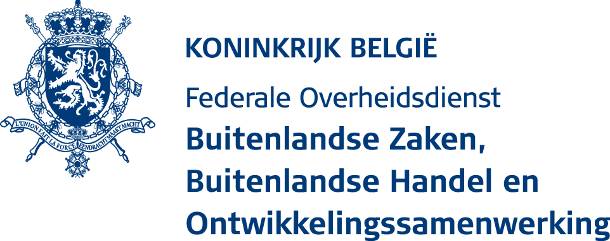 MINUUT - 23/11/20 - Violon Jannick - D4.1MINUUT - 23/11/20 - Violon Jannick - D4.1D2.1 VN-systeem Nota aan B&B stafdirectie Begroting en BeheerscontroleNota aan B&B stafdirectie Begroting en BeheerscontroleNota aan B&B stafdirectie Begroting en BeheerscontroleNota aan B&B stafdirectie Begroting en Beheerscontroleons kenmerkcontactcontactdatumD2/JV/DEV 05.06.04.2020/02 501 44 62 / 0477 76 19 1402 501 44 62 / 0477 76 19 14